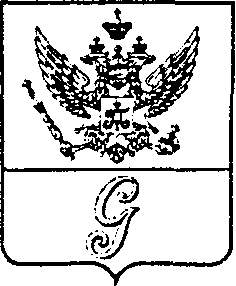 СОВЕТ ДЕПУТАТОВ МУНИЦИПАЛЬНОГО ОБРАЗОВАНИЯ«ГОРОД ГАТЧИНА»ГАТЧИНСКОГО МУНИЦИПАЛЬНОГО РАЙОНАЧЕТВЕРТОГО СОЗЫВАРЕШЕНИЕ  от 30 июня 2021 года                                                                                                  №  32О присвоении звания«Почетный гражданин города Гатчины»  В соответствии с Положением о присвоении звания «Почетный гражданин города Гатчины», утвержденным решением совета депутатов МО «Город Гатчина» от 24 декабря  2014 года   № 88, учитывая решение комиссии по рассмотрению ходатайств  о присвоении звания «Почетный гражданин города Гатчины» от 18 мая 2021 года с приложенными материалами, руководствуясь Уставом муниципального образования «Город Гатчина» Гатчинского муниципального района Ленинградской области, совет депутатов МО «Город Гатчина»РЕШИЛ:     Присвоить звание «Почетный гражданин города Гатчины» доктору юридических наук, профессору Санкт-Петербургской академии Следственного комитета Российской Федерации Исмагилову Рашиду Фаатовичу за большой личный вклад в становление и развитие предпринимательства в Гатчине, вовлечение бизнеса в решение социально-значимых задач города и меценатство.Глава МО «Город Гатчина» - Председатель совета депутатов МО «Город Гатчина»                                                         В.А. Филоненко